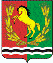 АДМИНИСТРАЦИЯМУНИЦИПАЛЬНОГО ОБРАЗОВАНИЯ ЗАГЛЯДИНСКИЙ СЕЛЬСОВЕТ АСЕКЕВСКОГО РАЙОНА ОРЕНБУРГСКОЙ ОБЛАСТИП О С Т А Н О В Л Е Н И Е 10.06.2019                                   ст.Заглядино	№ 43-пОб утверждении порядка оформления плановых (рейдовых) заданий                                       на проведение плановых (рейдовых) осмотров, обследований и оформления   результатов плановых (рейдовых) осмотров, обследований                                                                      в рамках муниципального дорожного контроля на территории муниципального образования Заглядинский сельсовет	В соответствии с Федеральным законом от 06.10.2003        № 131-ФЗ «Об общих принципах организации местного самоуправления в Российской Федерации», Федеральным законом от 26.12.2008 № 294-ФЗ «О защите прав юридических лиц  и индивидуальных предпринимателей при осуществлении государственного контроля (надзора)   и муниципального контроля», Федеральным законом от 10.12.1995 № 196-ФЗ «О безопасности дорожного движения»,  Федеральным законом от 08.11.2007 № 257-ФЗ «Об автомобильных дорогах и о дорожной деятельности в Российской Федерации и о внесении изменений в отдельные законодательные акты Российской Федерации»,  Уставом  муниципального образования Заглядинский сельсовет:1. Утвердить порядок оформления плановых (рейдовых) заданий на проведение плановых (рейдовых) осмотров, обследований и оформления результатов плановых (рейдовых) осмотров, обследований в рамках муниципального дорожного контроля, согласно приложению.2.Настоящее Постановление вступает в силу после обнародования и подлежит размещению на официальном сайте муниципального образования Заглядинский сельсовет.         3. Контроль за исполнением настоящего Постановления оставляю за собой.Глава  муниципального  образования                                          Э.Н.ГарейшинПриложениек постановлениюПорядок оформления плановых (рейдовых) заданий на проведение плановых                   (рейдовых) осмотров, обследований и оформления результатов плановых (рейдовых) осмотров, обследований в рамках муниципального дорожного контроля I. Общие положения1. Настоящий порядок устанавливает процедуру оформления плановых (рейдовых) заданий на проведение плановых (рейдовых) осмотров, обследований и оформления результатов плановых (рейдовых) осмотров, обследований в рамках муниципального дорожного контроля (далее - Порядок) должностными лицами управления дорожного хозяйства (далее – управление), уполномоченными на осуществление муниципального дорожного контроля, в соответствии с должностными инструкциями (далее – муниципальный дорожный контроль). 2. Проведение плановых (рейдовых) осмотров, обследований осуществляется в соответствии с заданием, приложение №1 к Порядку.3. При составлении заданий на проведение плановых (рейдовых) осмотров, обследований учитывается информация, содержащая сведения о нарушениях (возможных нарушениях) поступающая от:- граждан и организаций;- средств массовой информации;- федеральных органов исполнительной власти;- органов исполнительной власти субъектов Российской Федерации;- органов местного самоуправления;- правоохранительных органов;- органов прокуратуры.4. Учет плановых (рейдовых) заданий ведется в книге учета.II. Оформление и содержание плановых (рейдовых) заданий на проведение плановых (рейдовых) осмотров, обследований в рамках муниципального дорожного контроля 5. Плановые (рейдовые) задания на проведение плановых (рейдовых) осмотров, обследований оформляются на основании приказа главы муниципального образования, либо лица его заменяющего.6. Плановое (рейдовое) задание на проведение плановых (рейдовых) осмотров, обследований должно содержать:- должность, фамилию, имя, отчество (последнее при наличии) должностного лица, получившего плановое (рейдовое) задание;- основание выдачи задания;- место проведения осмотра, обследования (маршрут, территория, район, участок);- цель проведения планового (рейдового) осмотра, обследования;- дату начала и окончания исполнения планового (рейдового) задания;- должность, фамилию, имя, отчество (последнее при наличии) должностного лица, выдавшего плановое (рейдовое) задание;- отметки о выполнении и принятии задания;- отчет о выполнении задания.III. Порядок оформления результатов плановых (рейдовых) осмотров,                            обследований в рамках муниципального дорожного контроля7. По результатам плановых (рейдовых) осмотров, обследований, на обороте планового (рейдового) задания уполномоченным должностным лицом составляется отчет о выполнении планового (рейдового) задания.8. Отчет о выполнении планового (рейдового) задания содержит информацию о результатах проведения каждого планового (рейдового) осмотра, обследования в соответствии с плановым (рейдовым) заданием, включающую краткие сведения о выявленных нарушениях дорожного законодательства или их отсутствии.9. Плановое (рейдовое) задание в течение 5 рабочих дней с момента выполнения задания уполномоченным должностным лицом сдается должностному лицу, выдавшему его.10. О сдаче и принятии планового (рейдового) задания, уполномоченные должностные лица расписываются в соответствующих графах планового (рейдового) задания.11. В ходе плановых (рейдовых) осмотров, обследований, при выявлении нарушений дорожного законодательства, уполномоченными должностными лицами, составляется акт планового (рейдового) осмотра, обследования (далее - Акт), приложение № 2 к Порядку.12. Акт составляется в день проведения планового (рейдового) осмотра, обследования и должен содержать:- номер, дату, время, продолжительность и место проведения осмотра, обследования;- основание планового (рейдового) задания;- краткую характеристику осматриваемого участка (территории) с указанием его местоположения;- сведения о результатах осмотра, обследования, в том числе о выявленных нарушениях требований дорожного законодательства;- сведения о лицах, совершивших нарушения дорожного законодательства (фамилии, имена, отчества (при наличии), должности, адрес места жительства);- приложения к Акту (фотоматериалы, схемы).- фамилии, имена, отчества (при наличии) и должности экспертов, представителей экспертной организации, участвующей в проведении планового (рейдового) осмотра, обследования;- фамилии, имена, отчества (при наличии) и должности должностных лиц, проводивших осмотр, обследование дорожного участка;13. Копия Акта, в срок не позднее 3 рабочих дней с даты проведения осмотра, обследования направляется в орган государственного дорожного надзора, с приложением всех имеющихся документов.Приложение №1 к ПорядкуПлановое (рейдовое) задание на проведение планового (рейдового) осмотра, обследованияв рамках муниципального дорожного контроля ______________ 									№ Должность, фамилия, имя, отчество (последнее при наличии) должностного лица (специалиста), получившего плановое (рейдовое) задание (далее задание):__________________________________________________________________________________Основание выдачи задания:__________________________________________________________________________________(ссылка на положения нормативных правовых актов, в соответствии с которыми проводится плановый (рейдовый) осмотр, обследование)Участок (территория), в отношении которого проводится плановый (рейдовый) осмотр, обследование:__________________________________________________________________________________(вид и наименование объекта с указанием его местоположения)Цель проведения планового (рейдового) осмотра, обследования:__________________________________________________________________________________(выявление и пресечение нарушений обязательных требований и (или) требований, установленных законодательством в соответствующей сфере деятельности)__________________________________________________________________________________Дата  и время начала проведения планового (рейдового) осмотра, обследования(фактические): «___» _________ 20__ г., ____ часов ____ минут.Дата   и   время   окончания   проведения  планового  (рейдового)  осмотра,обследования (фактические): «___» _________ 20__ г., ____ часов ____ минут.         _________________              ______________________________________________(наименование должности      		 (подпись)           (инициалы и фамилия) должностного лица, выдавшего задание)Настоящее задание для выполнения получено ____________20___г.______________________             _______________________________________________(наименование должности      		 (подпись)           (инициалы и фамилия) должностного лица, получившего задание)Настоящее задание сдано ____________20___г.Отчет о выполнении задания на обороте._________________________     _________________________________________________(наименование должности      		 (подпись)           (инициалы и фамилия) должностного лица, выполнившего  задание)Настоящее задание принято ____________20___г.Отчет о выполнении задания на обороте._________________________     _________________________________________________(наименование должности      		 (подпись)           (инициалы и фамилия) должностного лица, принявшего задание)Отчето выполнении планового (рейдового) задания на проведениепланового (рейдового) осмотра, обследования в рамках муниципального дорожного контроля    Дата  выдачи  планового  (рейдового)  задания  (далее  задание):  «___»_________ 20__ г.    Номер задания: ________________    Должность,  фамилия, имя, отчество (последнее при наличии) должностного лица, выдавшего задание:__________________________________________________________________________________    Дата   и   время   начала  проведения  планового  (рейдового)  осмотра, обследования участка (территории) (фактические): «___» _________ 20__ г., ____ часов ____ минут.    Дата  и  время  окончания  проведения  планового  (рейдового)  осмотра, обследования участка (территории) (фактические): «___» _________ 20__ г., ____ часов ____ минут.    Информация  о  результатах  проведения  планового  (рейдового) осмотра, обследования:__________________________________________________________________________________(указываются выявленные по результатам осмотра, обследования нарушения, при этом делается ссылка на положения нормативных правовых актов (муниципальных правовых актов), которые нарушены, либо указывается на отсутствие нарушений по результатам осмотра, обследования)    Информация о направлении акта планового (рейдового) осмотра, обследования участка (территории) в орган государственного дорожного надзора:_____________________________________________________________________________________________________________________________________________________________________________________________________________________________________________________(наименование должности      		 (подпись)          	 (инициалы и фамилия) должностного лица, выполнившего  задание)Приложение № 2 к Порядку№ ______________________                         			        «____» _________ 20____ г.(номер акта)                                							 (дата составления акта)________________________                         			           «_____» час. «_____» мин.(место составления акта)                         							 (время составления акта)АКТпланового (рейдового) осмотра, обследования в рамках муниципального дорожного контроляНа основании планового (рейдового) задания_________________________________________________________________________________(дата и номер планового (рейдового) задания, на основании которого проводился плановый (рейдовый) осмотр, обследование)проведено обследование ______________________________________________________________(описание объекта планового (рейдового) осмотра, обследования: с указанием его местоположения, в том числе относительно объектов инфраструктуры (при наличии)В ходе осмотра, обследования установлено: ______________________________________________________________________________________________________________________________________________________________________________________________________________________________________________________________________________________________________________________________________(указываются выявленные по результатам осмотра, обследования нарушения дорожного законодательства)Лица,   допустившие   нарушения   ___________________________________________________________________________________________________________________________________________________________________Приложения: _________________________________________________________________________________(фотоматериалы)Эксперт,  представитель экспертной организации, участвовавшей  в проведениипланового (рейдового) осмотра, обследования:_________________________________________________________________________________(должность)            				 (подпись)             			(фамилия и инициалы)Должностное лицо,   проводившее   плановый   (рейдовый)   осмотр, обследование:_________________________________________________________________________________(должность)            				 (подпись)             			(фамилия и инициалы)ФОТОМАТЕРИАЛприложение к акту осмотра, обследования № _________ от «_____» ____________________ 20__ г.Фото № ______ дата съемки «___» _________ 20____ г.МЕСТО ДЛЯ ФОТОГРАФИИКраткая   характеристика   объекта  фотосъемки  (вид  объекта,  размер, описание,  состояния),  местоположение (географическая привязка к смежным объектам, объектам инфраструктуры)Составил:_________________________________________________________________________________    (должность)            				 (подпись)             			(фамилия и инициалы)